Не показывайте страха или волнения перед враждебно настроенной собакой.Не делайте резких движений и не приближайтесь к собаке.Не начинайте бежать, чтобы не вызвать в животном охотничьего инстинкта нападения сзади и не стать легкой добычей.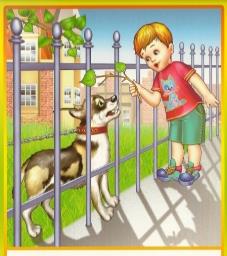 Мой дружок со всеми ладит,
Он обнять весь мир готов!
Без разбора всех он гладит
Местных уличных котов.
Объяснял ему с весны я!
Как он не поймёт, чудак:
Есть животные больные,
Трогать их нельзя никак.
Надо жить со всеми дружно,
Не о том я речь веду.
Но остерегаться нужно,
Чтобы не попасть в беду.Осторожное обращение с животными!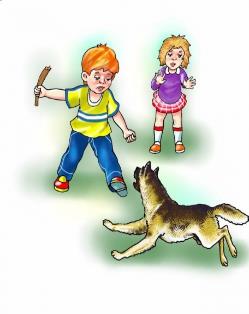     Подготовила: воспитатель Павленко Т.М.Никогда не трогай незнакомых животных.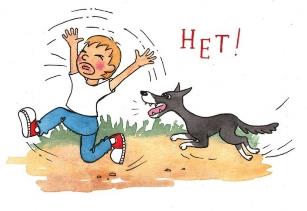 Не подходи к животным, если поблизости нет взрослых. Если собака сердится (показывает зубы, рычит), нельзя убегать. Лучше стоять на месте, закрыв лицо, но, если вдруг собака нападет, свернуться калачиком на земле и закрыть лицо руками.Не тяни кошку за хвост, не забывай, что кошки – дальние родственники тигров.Не гладь незнакомую кошку, она может кинуться на лицо или прокусить руку.Мой руки после общения с животными.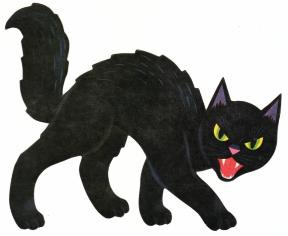 Относитесь к животным с уважением и не прикасайтесь к ним в отсутствие хозяина.Не трогайте животных во время сна или еды.Не отбирайте то, с чем собака играет, чтобы избежать ее защитной реакции.Не кормите чужих собак.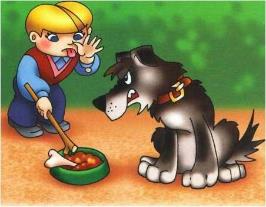 